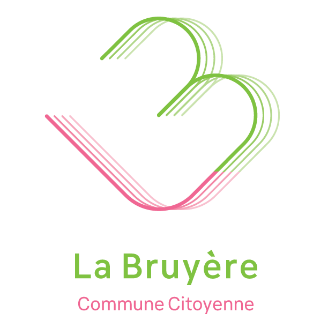 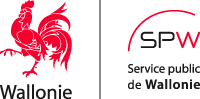 Demande de certificat d’urbanisme n°1Cadre 1 - DemandeurPersonne physique Nom : …………………………………….Prénom :……………………………AdresseRue :……………………………………………n° ….. boîte……………  Pays :………………………………………Code postal :……….. Commune :…………………………………………Téléphone :………………………………Fax :………………………………...Courriel :…………………………………………………………………………..Personne moraleDénomination ou raison sociale : …………………………………….…Forme juridique :…………………………………………………………………Adresse Rue : ……………………………………………n° ….. boîte…………… Pays :………………………………………Code postal :……….. Commune :…………………………………………Téléphone :………………………………Fax :………………………………...Courriel :…………………………………………………………………………..Personne de contact Nom : …………………………………….Prénom :……………………………Qualité :……………………………………………………………………………Téléphone :………………………………Fax :………………………………...Courriel :…………………………………………………………………………..Cadre 2 - Coordonnées du bien immobilier dont la situation urbanistique est demandée                 Rue :……………………………………………n° …………………..                Commune :…………………………………………                Liste des parcelles cadastrales concernées par la demande Si le projet concerne plus de cinq parcelles, joindre une vue en plan reprenant l’ensemble des parcellesCadre 3 - SignaturesJe m'engage à solliciter les autorisations ou permis imposés, le cas échéant, par d'autres lois, décrets ou règlements.Signature du demandeur  ou du mandataire…………………………………………………………………….Protection des donnéesL'exigence de fourniture de données à caractère personnel a un caractère réglementaire. Conformément à la réglementation en matière de protection des données et au Code du développement territorial (CoDT), les informations personnelles communiquées ne seront utilisées par la Direction générale opérationnelle de l'Aménagement du territoire, du Logement, du Patrimoine et de l'Energie du Service public de Wallonie, si la demande est introduite auprès d'un fonctionnaire délégué, ou par la commune, si la demande est introduite auprès d'une commune, qu'en vue d'assurer le suivi de votre dossier. Ces données ne seront communiquées qu'aux autorités, instances, commissions et services prévus dans le CoDT, et particulièrement son livre IV. Le SPW ou la commune peut également communiquer vos données personnelles à des tiers si la loi l'y oblige ou si le SPW ou la commune estime de bonne foi qu'une telle divulgation est raisonnablement nécessaire pour se conformer à une procédure légale, pour les besoins d'une procédure judiciaire. Ces données ne seront ni vendues ni utilisées à des fins de marketing. Elles seront conservées aussi longtemps que le permis ou le certificat d'urbanisme est valide. Pour les permis ou certificats d'urbanisme périmés, les données électroniques seront conservées sous une forme minimisée permettant au SPW ou à la commune de savoir qu'un permis ou certificat d'urbanisme vous a été attribué et qu'il est périmé. Votre demande est introduite auprès de notre commune : Vous pouvez gratuitement rectifier vos données ou en limiter le traitement. Vous pouvez gratuitement avoir accès à vos données ou obtenir de l'information sur un traitement qui vous concerne en contactant le responsable du traitement, le Délégué à la protection des données (ou Data Protection Officer- DPO) via courriel à l'adresse suivante :  ou à l'adresse postale suivante : Enfin, si dans le mois de votre demande, vous n'avez aucune réaction de la commune, vous pouvez introduire une réclamation sur le site internet de I'Autorité de protection des données (APD) : https://www.autoriteprotectiondonnees.be/ ou contacter l'Autorité de protection des données pour introduire une réclamation à l'adresse suivante : 35, Rue de la Presse à 1000 Bruxelles ou via l'adresse courriel : contact@apd-gba.be  Cadre réservé à la commune ou au fonctionnaire déléguéDemandeur…………………………………………………………………………………………….Objet de la demande……………………………….…………………………………………………………..Référence dossier……………………………………………………….……………………………………CommuneDivisionSectionN° et exposantPropriétaireParcelle 1Parcelle 2Parcelle 3Parcelle 4Parcelle 5